Resultados generalesSe espera que los alumnos de Matemáticas de 3.er grado sean evaluados en 30 competencias para 6 Elementos Esenciales. [Nombre del alumno] ha dominado ___ competencias durante el año.En general, el dominio de matemáticas de [Nombre del alumno] se encuentra en la ____ de las cuatro categorías de rendimiento: ___. Las competencias específicas que [Nombre del alumno] ha logrado dominar y las que no ha logrado se pueden encontrar en el Perfil de aprendizaje de [Nombre del alumno].en desarrollo	cercano al objetivodentro del objetivo	avanzado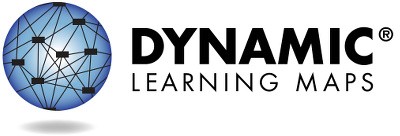 Para obtener más información y recursos, visite https://dynamiclearningmaps.org/states.	Página 1 de 2© Universidad de Kansas. Todos los derechos reservados. Solo con fines educativos. Queda prohibida su utilización con fines comerciales o de otro tipo sin autorización. “Dynamic Learning Maps” es una marca comercial de la Universidad de Kansas.Perfil de rendimiento, continuaciónÁreaLos gráficos de barras resumen el porcentaje de competencias que se han dominado por área. No todos los alumnos se evalúan para todas las competencias debido a la disponibilidad de contenido en los diferentes niveles para cada estándar.M.C1: Sentido numérico: los alumnos demuestran una comprensión cada vez más compleja del sentido numérico.M.C3: Datos de medición y análisis: los alumnos demuestran una comprensión cada vez más compleja sobre la medición, los datos y los procedimientos analíticos.__ %___ de 10 competencias dominadas__  %__ de 10 competencias dominadasM.C2: Geometría: los alumnos demuestran un razonamiento espacial cada vez más complejo y la comprensión de los principios geométricos.M.C4: Razonamiento algebraico y funcional: los alumnos resuelven problemas matemáticos cada vez más complejos, mediante el uso productivo del álgebra y las funciones.__ %___ de 5 competencias dominadas___  %___ de 5 competencias dominadas*El alumno realizó más evaluaciones y demostró un dominio de competencias que excede lo requerido durante el año.Hay más información sobre el rendimiento de [Nombre del alumno] en cada uno de los Elementos Esenciales que componen cada Área disponible en el Perfil de aprendizaje.Para obtener más información y recursos, visite https://dynamiclearningmaps.org/states.	Página 2 de 2A continuación, se resume el rendimiento de [Nombre del alumno] en relación con los Elementos Esenciales de Matemáticas de 3.er grado. Esta información se basa en todas las pruebas de Dynamic Learning Maps (DLM) que realizó [Nombre del alumno] durante el año escolar 2022-23. Durante el año escolar 2022-23, el 3.er grado tuvo 11 Elementos Esenciales en 4 Áreas disponibles para la enseñanza. El 3.er grado tuvo un número mínimo requerido para la evaluación de 6 Elementos Esenciales. Se evaluó a [Nombre del alumno] en ___ Elementos Esenciales en ___ de las 4 Áreas.La demostración del dominio de un nivel durante la evaluación supone el dominio de todos los niveles anteriores en los Elementos Esenciales. Esta tabla describe qué competencias demostró su hijo/a en la evaluación y cómo se comparan esas competencias con las expectativas para el nivel de grado escolar.Niveles dominados este añoNo hay evidencia de dominio para este Elemento EsencialElemento Esencial no evaluadoPágina 1 de 3Este informe tiene como objetivo servir como una fuente de evidencia en un proceso de planificación en materia de enseñanza.  Los resultados combinan todas las respuestas de los ítems del año académico completo. Debido a que su hijo/a puede demostrar conocimientos y competencias de manera diferente en distintos entornos, es posible que los resultados de dominio estimados que se muestran aquí no representen completamente lo que su hijo/a sabe y puede hacer.Para obtener más información y recursos, visite https://dynamiclearningmaps.org/states.© Universidad de Kansas. Todos los derechos reservados. Solo con fines educativos. Queda prohibida su utilización con fines comerciales o de otro tipo sin autorización. “Dynamic Learning Maps” es una marca comercial de la Universidad de Kansas.Niveles dominados este añoNo hay evidencia de dominio para este Elemento EsencialElemento Esencial no evaluadoPágina 2 de 3Para obtener más información y recursos, visite https://dynamiclearningmaps.org/states.Niveles dominados este añoNo hay evidencia de dominio para este Elemento EsencialElemento Esencial no evaluadoPágina 3 de 3Para obtener más información y recursos, visite https://dynamiclearningmaps.org/statesÁreaElemento EsencialNivel de dominioNivel de dominioNivel de dominioNivel de dominioNivel de dominioÁreaElemento Esencial12345M.C1M.EE.3.NBT.2Reconocer la separación; reconocer un conjuntoReconocer la unidad; reconocer la decena como un grupo de 10 objetosReconocer decenas y unidades para escribir númerosConocer el valor posicional de las unidades y las decenasRelacionar el redondeo y el valor posicional; comparar númerosM.C1M.EE.3.NBT.3Identificar lo que va antes o despuésExplicar el patrón de la progresión numéricaContar de memoria hasta 30; contar hasta 30 utilizando objetosContar de 10 en 10Contar de 10 en 10 utilizando la suma repetida y/o dineroM.C1M.EE.3.NF.1-3Reconocer "algunos/as" como una cierta cantidad o un número de personas o cosasReconocer la separación y la totalidadDividir las formas en dos o más partes distintasReconocer las partes de un entero/unidad; conocer la fracción unitariaReconocer fracciones; reconocer enteros y mitades en un modelo de áreaÁreaElemento EsencialElemento EsencialNivel de dominioNivel de dominioNivel de dominioNivel de dominioNivel de dominioÁreaElemento EsencialElemento Esencial1234 (Objetivo)5M.C1M.C1M.EE.3.OA.4Reconocer la separación; reconocer un conjuntoCombinar y dividir conjuntos; demostrar el concepto de suma y restaConocer los signos de suma, resta e igualdad; representar la suma y la restaHallar la incógnita en ecuaciones de suma y restaResolver problemas verbales de sumas y restas con una incógnitaM.C2M.C2M.EE.3.G.2Reconocer la relación entre la totalidad y las partes de una unidad determinadaDividir las formas en dos o más partesCrear un modelo que muestre partes iguales; dividir círculos y rectángulosDividir formas en partes igualesReconocer una mitad, un tercio, un cuarto y un décimo en un modelo de áreaM.C3M.C3M.EE.3.MD.1Prestar atención a una persona u objeto; reconocer diferenciasReconocer los atributos mediblesReconocer las horas y los minutos en un reloj digitalDecir la hora en punto más cercana en un reloj digitalDecir la hora al cuarto o media hora más cercanaM.C3M.C3M.EE.3.MD.4Reconocer los valores de los atributosComparar las longitudes de dos objetosMedir la longitud o la distancia mediante el uso de unidades informalesMedir la longitud de un objeto en pulgadas o piesComparar las longitudes de dos o más objetosM.C3M.C3M.EE.3.MD.3Reconocer los valores de los atributos; ordenar objetos por parejasClasificar y ordenar los objetos por atributosReconocer e interpretar el marco de los gráficos de barras y de imágenesUtilizar gráficos de barras y de imágenes para responder preguntasInterpretar la información de los gráficos de barras o de imágenesM.C4M.C4M.EE.3.OA.1-2Reconocer la separación, el conjunto y el subconjuntoCombinar conjuntos; demostrar el concepto de sumaRepresentar la suma repetida con ecuaciones y modelosResolver problemas de suma repetidaDemostrar el concepto de multiplicaciónÁreaElemento EsencialElemento EsencialNivel de dominioNivel de dominioNivel de dominioNivel de dominioNivel de dominioÁreaElemento EsencialElemento Esencial1234 (Objetivo)5M.C4M.C4M.EE.3.OA.8Combinar y dividir conjuntosDemostrar los conceptos de suma y restaHallar la incógnita en ecuaciones de suma y restaResolver problemas verbales de suma y restaResolver problemas verbales de suma o resta en dos pasosM.C4M.C4M.EE.3.OA.9Reconocer objetos iguales y diferentesOrdenar objetos; clasificar objetos; contrastar objetosReconocer los patrones que se dan en la naturaleza y en la vida diariaReconocer patrones simbólicos que se repiten o aumentanDeterminar la regla del patrón, ampliar un patrón mediante el uso de la regla del patrón